Группа  7-8       МатематикаНовая тема: ПервообразнаяКонспект в тетрадь!Операция, обратная операции нахождения производной, называется операцией первообразная.Что же это за операция?Первообразная – это когда по готовой производной находят функцию от которой она была найдена. Например, функция  - 5, её первообразная равна 5х.         т.к. функция  - 2х, её первообразная равна х2.         т.к. функция  - cos x, её первообразная равна sinx.         т.к.  Первообразная  обозначается  FОпр. Функция F(x) называется первообразной для функции f(x) на данном промежутке, если для любого x из этого промежутка   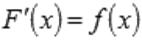 Примеры:(х) =  - первообразная функции f (х) = х на интервале , так как  для всех х (х) = sinx - первообразная функции f (х) =cosx  на интервале , так как  , так как   для всех х .Основное свойство первообразныхФункция  одна  а перообразных имеет бесконечное множество, которые отличаются на постоянное число   с.    Поэтому формула   F(x) +c   выражает общий вид первообразной.Таблица первообразных для некоторых функцийПримеры  (аналогичные будут на экзамене)Найдите общий вид первообразной.1. f(x) = 5x4 .        F(x) = 5= x5  +c.              2. f(x) =3x.          F(x) =3.   f(х) = 6х5 − 3х2                    F(x) = 4. f(х) =  5х4 − 2х +1.                F(x) =Правила нахождения первообразныхПравило 1Если F есть первообразная для f, а G – первообразная для g, то F+ G есть первообразная для  f + g.   (Первообразная суммы функций равна сумме их первообразных)Приём нахождения первообразных суммы двух функций1. Представьте заданную функцию как сумму двух функций.2.Найдите первообразную первой функции.3.Найдите первообразную второй функции.4.Запишите сумму найденных первообразных.Например  № 335(а)                     f(x) = 2 –x4              F(x) = 2x - № 336(б)		f(x) =     F(x) =Самостоятельно   проверьте правильность заполнения таблицы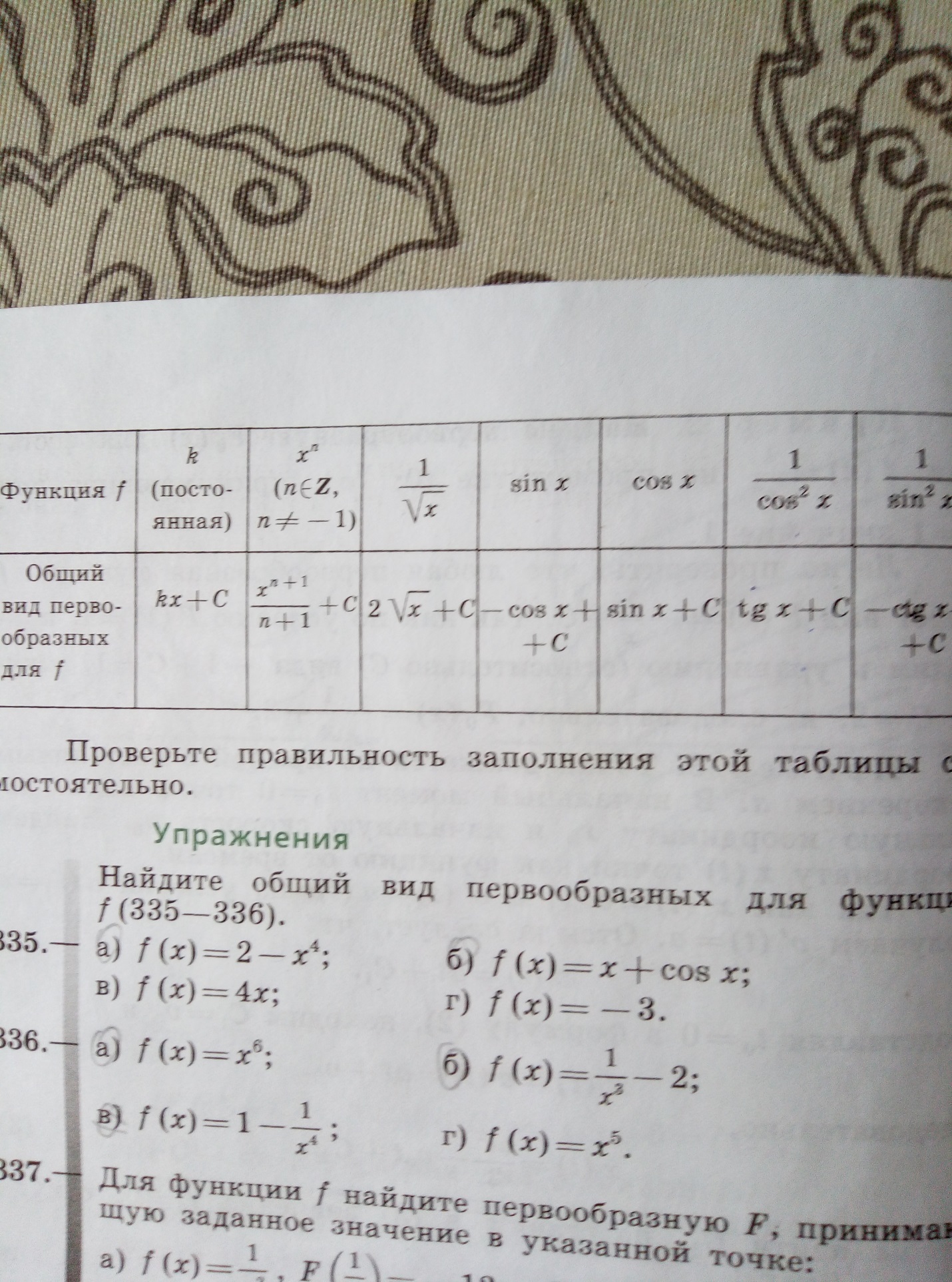 Самостоятельно выполните №335(б;в)  336 (в)Функция fОбщий вид первообразнойдля f.kkx+cxnsin x-cos x+ccos xsin x+ctq x +c- ctq x +c